Order Of Business1	Opening of Meeting and Prayer	52	Acknowledgement of Country	53	Recording of Meeting	54	Present	55	Apologies	56	Confirmation of Minutes	57	Disclosure of Conflicts of Interest	58	Public Question Time	69	Petitions	7Nil10	Presentations/Deputations	711	Chief Executive Officer Reports	811.1	Mayoral and Councillor Allowances	811.2	Delegated Committees of Council - Reports	1111.3	Advisory Committees of Council - Reports	1212	Community Planning and Economic Development Reports	1312.1	Review of RV Friendly Town Program	1313	Community Strengthening Reports	21Nil14	Customer Care and Advocacy Reports	2214.1	Revenue and Rating Plan	2215	Community Assets & Infrastructure Reports	2515.1	Draft Naturestrip Policy and Naturestrip Guidelines	2516	Other Reports	31Nil17	Notices of Motion	31Nil18	Notices of Rescission	31Nil19	Mayor’s Report	3219.1	Mayor's Report	3220	Councillors’ Reports	3321	Urgent Business	3322	Closed Session of the Meeting to the Public	3323	Meeting Closure	331	Opening of Meeting and PrayerAlmighty God be with us as we work for the people of the Shire of Moorabool. Grant us wisdom that we may care for the Shire as true stewards of your creation. May we be aware of the great responsibilities placed upon us. Help us to be just in all our dealings and may our work prosper for the good of all. Amen.2	Acknowledgement of CountryI acknowledge the Traditional Owners of the land on which we are meeting. I pay my respects to their Elders, past and present, and the Aboriginal Elders of other communities who may be here today.3	Recording of MeetingIn accordance with Moorabool Shire Council’s Governance Rules, the meeting will be livestreamed.4	Present5	Apologies6	Confirmation of Minutes Ordinary Council Meeting - Wednesday 2 June 2021Special Council Meeting - Wednesday 16 June 2021Special Council Meeting - Wednesday 30 June 20217	Disclosure of Conflicts of InterestConflict of interest laws are prescribed under the Local Government Act 2020 (the Act) and in the Local Government (Governance and Integrity) Regulations 2020 (the Regulations). Managing conflicts of interest is about ensuring the integrity and transparency of decision-making. The conflict of interest provisions under the Act have been simplified so that they are more easily understood and more easily applied. The new conflict of interest provisions are designed to ensure relevant persons proactively consider a broader range of interests and consider those interests from the viewpoint of an impartial, fair-minded person. Section 126 of the Act states that a Councillor has a conflict of interest if they have a general conflict of interest or a material conflict of interest.  These are explained below:A Councillor has a general conflict of interest in a matter if an impartial, fair-minded person would consider that the member’s private interests could result in them acting in a manner that is contrary to their public duty as a Councillor.A Councillor has a material conflict of interest in a matter if an affected person would gain a benefit or suffer a loss depending on the outcome of the matter.A relevant person with a conflict of interest must disclose the interest in accordance with Council’s Governance Rules and not participate in the decision-making process on the matter. This means the relevant person must exclude themselves from any discussion or vote on the matter at any Council meeting, delegated committee meeting, community asset committee meeting or, if a Councillor, any other meeting conducted under the auspices of the Council. The relevant person must also exclude themselves from any action in relation to the matter, including an action taken to implement a council decision, for example, issuing a planning permit.8	Public Question Time The aim of Public Question Time is to provide an opportunity for the public to ask general questions at Council Meetings requiring routine responses. Public Question Time is conducted in accordance with section 3.7.1 of the Council’s Governance Rules.Question time will take place during the Council Meeting as provided for in the agenda.Questions in writing in the form prescribed by the Chief Executive Officer will be accepted up to 5pm on the day before the Meeting.A person must not submit more than two (2) individual questions at a meeting, inclusive of all parts and variants as interpreted by the Chairperson or other person authorised for this purpose by the Chairperson.A question will only be read to the meeting if the Chairperson or other person authorised for this purpose by the Chairperson has determined that the:person directing the question is present in the gallery;question does not relate to a confidential matter;question does not relate to a matter in respect of which Council has no power to act;question is not defamatory, indecent, abusive or objectionable in language or substance;question is not a repetition of a question already asked or answered (whether at the same or an earlier meeting); andquestion is not asked to embarrass a Councillor, member of Council staff or member of the public.Persons submitting questions must be present in the public gallery. If they are not present in the Gallery, the question will be held over to the next meeting only.The Chief Executive Officer will read out each question and the Chairperson shall decide who will answer each question.A Councillor or Council officer may:immediately answer the question asked; orelect to have the question taken on notice until the next Ordinary meeting of Council; at which time the question must be answered and incorporated in the Agenda of the meeting under Public Question Time; orelect to submit a written answer to the person asking the question within 10 working days.Responses to public questions answered at the meeting, will be general in nature, provided in good faith and should not exceed two minutes. These responses will be summarised in the minutes of the meeting.9	PetitionsNil  10	Presentations/Deputations The Council has made provision in the business of the Ordinary Meetings of the Council for the making of presentations or deputations to Council in relation to matters presented on the agenda for Council consideration.Persons wishing to make a presentation or deputation to Council on a matter included in the agenda shall inform Council prior to the meeting by contacting the Chief Executive Officer’s office and registering their name and agenda item being spoken to.At the meeting the Mayor will invite the persons wishing to make a presentation or delegation to address the Council on the agenda item.The person making the presentation or deputation is to stand and address Council on the item.No debate on the item is permitted between the person making the presentation or delegation and the Council.A maximum of three minutes per presentation or delegation will be allocated. An extension of time may be granted at the discretion of the Mayor.Councillors, through the Mayor, may ask the person making the presentation or delegation for clarification of matters presented.The Mayor may direct that a member of the gallery ceases speaking if the above procedure is not followed.11	Chief Executive Officer Reports11.1	Mayoral and Councillor AllowancesAuthor:	Anthony Smith, Manager Governance, Risk & Corporate PlanningAuthoriser:	Derek Madden, Chief Executive Officer Attachments:	Nil PurposeThe purpose of this report is to set the Mayoral and Councillor Allowances as required in accordance with section 74 of the Local Government Act 1989.Executive Summary	Sections 74 and 74A of the Local Government Act 1989 make provision for the setting of, and application of increases to Mayoral and Councillor Allowances.	As a designated Category 2 Council, the current maximum Mayoral and Councillor Allowance are set at $81,204 and $26,245 plus 9.5% (equivalent of superannuation guarantee contribution) respectively. Note that this percentage is scheduled to increase to 10.0% from 1 July 2021.	Following the conduct of the review process and calling of submissions in accordance with section 223 of the Local Government Act 1989, this report recommends that the Councillors and Mayoral Allowances remain at the maximum amount in the range for a Category 2 Council.BackgroundThe Mayor and Councillors are entitled to receive an allowance while performing their duty as an elected official. Section 39 of the Local Government Act 2020 stipulates that Mayors, Deputy Mayors and Councillors are entitled to receive an allowance in accordance with a Determination of the Victorian Independent Remuneration Tribunal.  However, a determination made by the Tribunal at the request of the Minister for Local Government, under section 23A of the Victorian Independent Remuneration Tribunal and Improving Parliamentary Standards Act 2019, has not yet come into effect.   Until such time that a determination is made by the Tribunal at the request of the Minister for Local Government, under section 23A of the Victorian Independent Remuneration Tribunal and Improving Parliamentary Standards Act 2019, the review of allowances will continue under s.74(1) of the Local Government Act 1989 after the election.ProposalCouncils are classified as a Category 1, 2 or 3 for the purposes of determining the allowance range and limit. Moorabool Shire Council is a Category 2 Council.As a designated Category 2 Council, the current Mayoral Allowance is set at $81,204 per annum plus the amount equivalent of the superannuation guarantee contribution 9.5% and Councillor Allowances are set at $26,245 per annum plus 9.5%, equivalent of superannuation guarantee contribution. Note that this percentage is scheduled to increase to 10.0% from 1 July 2021.The review of the Councillor and Mayoral Allowances has taken into consideration the classification and size of the Council; the complexity of issues brought before it and the ensuing workloads for Councillors. Therefore, it is recommended that Councillors and Mayoral Allowances remain at the maximum amount in the range.  Council PlanThe Council Plan 2017-2021 provides as follows:Strategic Objective	 1: Providing Good Governance and LeadershipContext	 1B: Our PeopleThe proposal to review the Mayoral and Councillor allowances is consistent with the Council Plan 2017 – 2021.Financial ImplicationsProvision for the application of the Mayoral and Councillors Allowances is included in Council’s Annual Budget.Risk & Occupational Health & Safety IssuesThere are no identified risks or occupational, health & safety implications as a result of presenting this report.Communications & Consultation StrategyVictorian Charter of Human Rights & Responsibilities Act 2006In developing this report to Council, the officer considered whether the subject matter raised any human rights issues. In particular, whether the scope of any human right established by the Victorian Charter of Human Rights and Responsibilities is in any way limited, restricted or interfered with by the recommendations contained in the report. It is considered that the subject matter does not raise any human rights issues.Officer’s Declaration of Conflict of InterestsUnder section 130 of the Local Government Act 2020, officers providing advice to Council must disclose any interests, including the type of interest.Chief Executive Officer – Derek MaddenIn providing this advice to Council as the Chief Executive Officer, I have no interests to disclose in this report.Author – Anthony SmithIn providing this advice to Council as the Author, I have no interests to disclose in this report. ConclusionThis report recommends that Council adopts the Mayoral and Councillor Allowances, as reviewed in accordance with the requirements of the Local Government Act 1989.11.2	Delegated Committees of Council - ReportsAuthor:	Anthony Smith, Manager Governance, Risk and Corporate PlanningAuthoriser:	Derek Madden, Chief Executive Officer Attachments:	Nil PurposeDelegated Committees are established to assist Council with executing specific functions or duties.  By Instrument of delegation, Council may delegate to the committees such functions and powers of the Council that it deems appropriate, utilising provisions of the Local Government Act 1989 and now, Local Government Act 2020.  The Council could not delegate certain powers as specifically indicated in Section 86(4) of the Local Government Act 1989 and cannot delegate those powers identified in section 11(2) of the Local Government Act 2020.Delegated Committees are required to report to Council at intervals determined by the Council.Executive SummaryCouncillors, as representatives of the following Delegated Committees of Council, present the report of the Committee Meetings for Council consideration.11.3	Advisory Committees of Council - ReportsAuthor:	Anthony Smith, Manager Governance, Risk and Corporate PlanningAuthoriser:	Derek Madden, Chief Executive Officer Attachments:	1.	Minutes - Local Business Advisory Committee - 9 March 2021 (under separate cover)  2.	Minutes - Local Business Advisory Committee - 13 April 2021 (under separate cover)  3.	Minutes - Local Business Advisory Committee - 11 May 2021 (under separate cover)   PurposeAdvisory Committees are established to assist Council with executing specific functions or duties.Advisory Committees of Council currently have no delegated powers to act on behalf of Council or commit Council to any expenditure unless resolved explicitly by Council following recommendation from the Committee. Their function is purely advisory. Advisory Committees are required to report to Council at intervals determined by the Council. Executive SummaryCouncillors, as representatives of the following Advisory Committees of Council, present the reports of the Committee Meetings for Council consideration.12	Community Planning and Economic Development Reports12.1	Review of RV Friendly Town Program Author:	Andy Waugh, Coordinator Economic Development & ActivationAuthoriser:	Henry Bezuidenhout, Executive Manager Community Planning & Economic Development Attachments:	Nil PurposeTo respond to the resolution made at the Ordinary Meeting of Council held 5 September 2018 which supported inclusion in the RV Friendly Town program operated by the Campervan and Motorhome Club of Australia Limited and requested an evaluation of locations and an assessment.Executive Summary	During the assessment, additional factors have been identified which do not support inclusion in the RV Friendly Town program.	The COVID-19 pandemic has had a significant impact on the tourism sector with a need to support local businesses, in particular accommodation providers which have experienced high numbers of cancelled bookings.	RV users should preferably be directed to current businesses which have a dump point as opposed to establishing a separate dump point to meet the criteria for inclusion in the RV Friendly Town program.	Future marketing and promotional campaigns will include RV users with a focus on attracting higher numbers of visitors and increasing the length of stay.BackgroundThe 5 September 2018 Resolution by Council supported inclusion in the RV Friendly Town program subject to further investigation by officers in identifying appropriate locations and infrastructure requirements.ASSESSMENTAs assessment was undertaken examining suitability of sites, cost, and relevant criteria. This was extended to include impacts of the COVID-19 pandemic.Assessment of sitesIn identifying locations for consideration, officers focused on sites that are owned by Council, of suitable size and in close proximity to a range of services as defined under the program criteria. This limited the sites that could be considered and furthermore excluded smaller towns and settlements.Three sites were selected in Bacchus Marsh, Maddingley and Ballan as shown in Figures 1 to 3 below.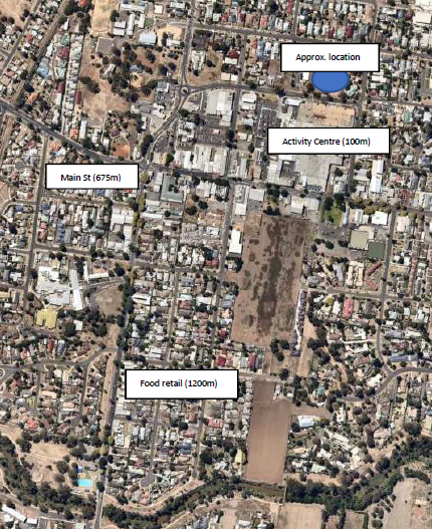 Figure 1: Site 1 – Rotary Park, Bacchus Marsh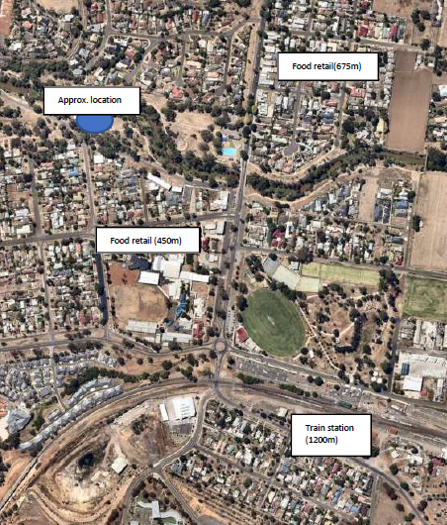 Figure 2: Site 2 – Werribee Vale Road opposite Peppertree Park, Maddingley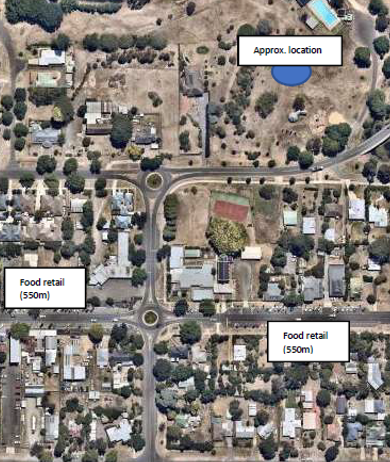 Figure 3: Site 3 – Mill Park BallanSite assessment against program criteriaEach of the three sites were assessed against the essential and desirable criteria set out by the RV Friendly Town program. Table 1 below presents the assessment against criteria.Table 1: Site location and suitability against RV Friendly Town program criteria (essential and desirable)Summary of essential and desirable criteriaBased on the assessment above, the sites identified do not meet the criteria on balance and although investment can be made in the sites, they are not considered suitable for long term RV facilities. These sites can at most provide limited temporary/short stay parking.The Shire currently has two caravan parks where dump points are provided on site and a third is considering implementing a dump point. Officers have engaged with the business operators and the feedback received is that the number of RV users staying at their premises to use the dump points is minimal.Project CostsInstallation and maintenanceThe cost of providing and maintaining a dump point at any site needs to be fully costed. Items to be costed includes infrastructure provision as well as items such as lighting, bollards, and signage. Additional costs would be required for establishing turning arc’s and roadworks relevant to each site. Ongoing maintenance costs would also need to be calculated.Servicing authorityWestern Water as the servicing authority was engaged. Each site needs to be assessed individually to determine conditions of use, cost and restrictions. It is noted that due to misuse having been experiences at various locations, the dump point would be required to be locked after every use and accessed through a key. Every time the dump point is used, supervision would be necessary, therefore requiring paid staffing or a coordinated volunteer service. Only black water and grey water would be allowed, with no oils, grease, fat, food, waste solids or paints permitted. Finally, a formal agreement would need to be entered into. Based on the current septic tanker waste disposal fee to the treatment plant, charges are likely to be circa $58.00 per kilolitre. These conditions will place an added cost on the program.RV Visitation and RV Free Overnight ParkingThere are no specific RV visitation numbers available for Moorabool Shire. Data from the National and International Survey for the period 2015-2019 did not provide Moorabool specific data either and looked at trends. There is also no free parking currently available for overnight RV users. RV users are likely to stay at paid accommodation such as a caravan park. A condition of an RV Friendly Town is that free parking is provided, therefore if free parking is provided for RV users, income may be removed from current Shire accommodation businesses.Impact of COVID-19 pandemicThe COVID-19 pandemic has had a significant effect on the travel industry. Caravan parks and accommodation providers were impacted through early restrictions but then began a slow recovery which included bookings for Term 2 school holidays during 2020. With the onset of a second wave of cases and travel restrictions placed on residents from metropolitan Melbourne, widespread cancellations were experienced throughout 2020 by caravan parks and other accommodation providers. An easing of restrictions has seen a resurgence of bookings during the early months of 2021.The Bacchus Marsh Caravan Park and Phoenix Park in Ballan are both equipped with dump points. A third privately owned location within the Shire is considering installing a dump point. It is vital that local business is supported in the future to assist in their financial recovery. Therefore, the prudent option is to direct RV travellers to these locations as opposed to establishing a separate facility. The park owners will provide the friendly interface with the visitor and direct them to attractions and local businesses.Future promotionDigital platforms other than the RV Friendly Towns website will be used to promote the existing businesses within the Shire with a dump point. One website (https://www.sanidumps.com/) provides RV users with locations and travel information to assist their journey. Future marketing and promotional campaigns will highlight the experiences and attractions available within the Shire. Combined with this will be a campaign directed at the visitor to extend their stay at one of the local accommodation providers, including caravan parks with facilities such as dump points.PROPOSALThe proposal is to promote and support existing sites that provide the service and work closely with the site operators/owners as opposed to creating new facilities at a substantial cost to Council.Council PlanThe Council Plan 2017-2021 provides as follows:Strategic Objective	 3: Stimulating Economic DevelopmentContext	 3B: Investment & EmploymentThe proposal to promote and support existing sites that provide the service and work closely with site operators/owners as opposed to creating new facilities at a substantial cost to Council is consistent with the Council Plan 2017 – 2021.Financial ImplicationsInclusion in the RV Friendly Town program is free in regard to there being no registration fee applicable to joining. However, the following financial implications exist:	Installation, lighting, bollards and signage	Turning arc’s and roadworks – cost to be determined for each individual site	Year 1 set up and site maintenance	Ongoing maintenance of site	On call officer to attend on site	Western Water dumping feeThere is no cost associated with supporting current businesses which operate a dump point. Marketing and promotional campaigns targeted at the tourism sector will be met from existing budgets.Risk & Occupational Health & Safety IssuesCommunications & Consultation StrategyVictorian Charter of Human Rights & Responsibilities Act 2006In developing this report to Council, the officer considered whether the subject matter raised any human rights issues. In particular, whether the scope of any human right established by the Victorian Charter of Human Rights and Responsibilities is in any way limited, restricted or interfered with by the recommendations contained in the report. It is considered that the subject matter does not raise any human rights issues.Officer’s Declaration of Conflict of InterestsUnder section 130 of the Local Government Act 2020, officers providing advice to Council must disclose any interests, including the type of interest.Executive Manager – Henry BezuidenhoutIn providing this advice to Council as the Executive Manager, I have no interests to disclose in this report.Author – Andy WaughIn providing this advice to Council as the Author, I have no interests to disclose in this report. ConclusionThe RV Friendly Town program is appealing in its ability to attract RV users. However, an independent dump point(s) would come at a substantial cost to Council with set-up and on-going maintenance required as well as a dedicated staff or volunteer commitment. Additionally, the need to assist businesses in recovering from the impact of COID-19 provides the opportunity to direct RV users to accommodation providers which currently have a dump point. Future marketing and promotional campaigns targeted at the tourism sector will encourage visitors including RV users to stay longer at the Shire’s accommodation providers and support local businesses.	Community Strengthening ReportsNil14	Customer Care and Advocacy Reports14.1	Revenue and Rating PlanAuthor:	Jacinta Erdody, Co-ordinator Revenue & ProcurementAuthoriser:	Caroline Buisson, General Manager Customer Care & Advocacy Attachments:	1.	Revenue and Rating Plan (under separate cover)   PurposeThe Local Government Act 2020 requires Council to formally adopt a Revenue and Rating Plan in accordance with Section 93 by 30 June after a general election for a period of at least the next four financial years.  The draft Revenue and Rating Plan was adopted for public consultation at the May Ordinary Meeting of Council and during the public consultation no submissions were made in relation to the document.Executive Summary	The Revenue and Rating Plan establishes the revenue raising framework within which Council proposes to raise revenue and will form part of Council’s strategic framework.	The Plan embodies a comprehensive view, the rational, objectives and core strategies that Council uses to raise its revenue purse through its rating option model, fees and charges, grants, contributions, interest income and borrowing strategy.	The draft Revenue and Rating Plan was publicly advertised for feedback post the May 2021 Ordinary Meeting of Council and no submissions to the document have been lodged.BackgroundThe Local Government Act 2020 requires Council to formally adopt a Revenue and Rating Plan in accordance with Section 93 by 30 June after a general election for a period of at least the next four financial years.   The Revenue and Rating Plan is an important part of Council’s integrated planning framework, which will support the achievement of the Community Vision and Council Plan.  The Revenue and Rating Plan will outline how Council will levy rate revenue and will outline other revenue sources that contribute to ensuring Council Plan and objectives are delivered.ProposalThe Revenue and Rating Plan outlines how Council will generate rate revenue, consider other sources of Revenue and how we will go about the collection of rates and charges in an open and transparent manner for our community whilst remaining compliant with our legislative obligations.  The Plan sets out decisions that Council has made in relation to its currently adopted Rating Strategy to ensure the fair and equitable distribution of rates across property owners including  methodology and principles relating to non-rate revenue including user fees and charges, government grants, developer contributions and all other Council income sources.   Council PlanThe Council Plan 2017-2021 provides as follows:Strategic Objective	 1: Providing Good Governance and LeadershipContext	 1C: Our Business and SystemsThe proposal to adopt a Revenue and Rating Plan is not provided for in the Council Plan 2017 – 2021 but can be actioned utilising existing resources.Financial ImplicationsThere are no immediate financial implications envisaged that will impede or put pressure on the 2021/2022 budgeting process.  In future years, as Council refines the Revenue and Rating Plan, the document will inform the development of future years’ budgets and the 10-year financial plan.Risk & Occupational Health & Safety IssuesThe Revenue and Rating Plan is a new requirement as part of the Local Government Act 2020 and is required to be adopted by 30 June 2021. The draft Revenue and Rating Plan seeks to ensure legislative compliance and reduce the risk of non-compliance with the Local Government Act 2020.Communications & Consultation StrategyIn future years, as Council further refines and develops its Revenue and Rating Plan, more detailed community engagement will be undertaken.Victorian Charter of Human Rights & Responsibilities Act 2006In developing this report to Council, the officer considered whether the subject matter raised any human rights issues. In particular, whether the scope of any human right established by the Victorian Charter of Human Rights and Responsibilities is in any way limited, restricted or interfered with by the recommendations contained in the report. It is considered that the subject matter does not raise any human rights issues.Officer’s Declaration of Conflict of InterestsUnder section 130 of the Local Government Act 2020, Officers providing advice to Council must disclose any interests, including the type of interest.General Manager – Caroline BuissonIn providing this advice to Council as the General Manager, I have no interests to disclose in this report.Author – Jacinta ErdodyIn providing this advice to Council as the Author, I have no interests to disclose in this report. ConclusionThe Revenue and Rating Plan is a new legislative requirement under the Local Government Act 2020. It builds on Council’s existing Municipal Rating Strategy and establishes the revenue raising framework within which Council proposes to raise revenue. The Plan forms an important component of the Integrated Strategic Planning Framework.15	Community Assets & Infrastructure Reports15.1	Draft Naturestrip Policy and Naturestrip GuidelinesAuthor:	Bivish Ghimire, Asset Management CoordinatorAuthoriser:	Phil Jeffrey, General Manager Community Assets & Infrastructure Attachments:   	1.	Draft Naturestrip Policy (under separate cover)  2.	Draft Naturestrip Guidelines (under separate cover)   PurposeThe purpose of this report is to provide an overview of the proposed Draft Naturestrip Policy and Naturestrip Guidelines (2021-25) and seeks Councillors approval to proceed with public exhibition.Executive Summary	Council’s draft Naturestrip Policy & Naturestrip Guideline are operational documents that provide an overview of Council’s and residents management and maintenance practices and responsibilities.	Development of this draft policy and guideline have been undertaken by Council staff and was based upon community consultation, professional experience and learnings, benchmarking against other Councils.	This report seeks Council’s endorsement to proceed to public exhibition of the draft documents, providing the community with an opportunity to comment on the policy and guideline prior to being presented to Council for final adoption.BackgroundA naturestrip is the portion of land located within the road reserve, between a property boundary and the adjacent roadway. Naturestrips add to the amenity of the local area, facilitate pedestrian movement and also provide a space for assets such as footpaths, trees, street furniture and lights and utilities such as gas, water, telecommunications and electricity to be located.Whilst Council is the authority that manage the road reserve, it is the expectation that the adjacent landowner or occupier will undertake maintenance of the naturestrip area to ensure it is maintained in a neat and tidy condition. Council undertakes maintenance of naturestrips only along town entrances and in high-profile areas such as the CBD and are also responsible for the street trees planted within the naturestrip.Council receives numerous requests from residents in relation to what is/is not permitted with respect to the ‘beautification’ of the naturestrip adjacent to their properties. This may include requests to replace the grassed area with other materials such as crushed rock, or the installation of landscaping items such as plantings, landscape features or formalised garden beds. In addition, complaints are also received by Council in relation to naturestrips that have been altered in the absence of a formal policy and/or without consent from Council.An action within the Council Plan 2017-2021 is the development of a Naturestrip Policy to provide clear guidance to Moorabool Shire residents.Community Survey Following an initial presentation to the Executive Group in November 2020, a community survey was undertaken to gauge the level of support for the alterations to naturestrip generally and obtain feedback on the types of modifications that residents would like to see.The survey received a high level of response with over 360 submissions. A summary of the responses and key themes from the survey is provided below. 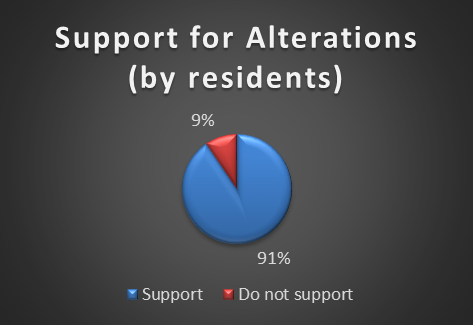 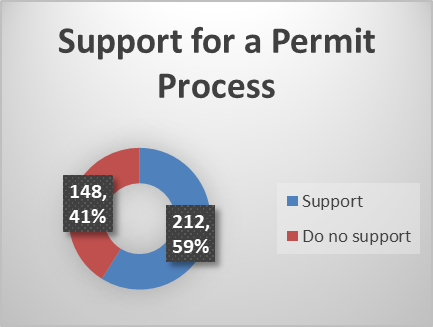 Out of total of 360 submissions 91% supported the alteration of the naturestrip, while only 9% did not support it.  59% of residents also supported that a permit process should be put in place. 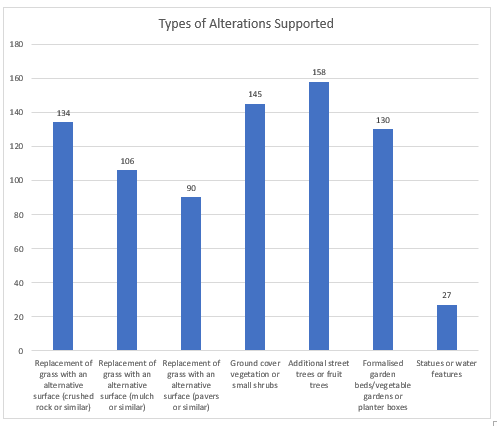 The survey also sought feedback on the type of alterations residents wanted. The highest level of support was for additional street trees, formalised vegetable planter boxes and replacing existing grass with an alternative surface (crushed rock or similar). The lowest support was for the installation of statues or water features.Key ConsiderationsA cross organisational working group including key staff from assets, engineering, operations, environment, community safety and strategic planning have reviewed the community survey data and developed a range of options in the management of this issue. Benchmarking against other Council’s policies and processes has also been undertaken as part of this process.Some of the complexities that were considered by the working group include:	Alignment with the requirements under Moorabool’s Local Laws.	Road safety (pedestrians and road users).	Risk and liability issues.	Maintenance of pedestrian access and provision for future connections.	Planning overlays	Implementation of the policy and addressing non-compliance.	Whether the policy should be retrospective.	The development of a permit process, including Council requirements (plans, inspections etc.) and consideration of associated administration fees/resource requirements.	Ongoing access to assets and reinstatement works (including other service authorities).	Planting, maintenance and management responsibilities for street trees.	Ongoing management and maintenance requirements and removal/reinstatement requirements and costs.	Changes in the ownership of properties.ProposalThe draft Naturestrip Policy and Naturestrip Guidelines were developed by Council staff from various departments utilising their professional experience, benchmarking against other Council’s and public feedback.The aim of the of the Draft Naturestrip Policy and Naturestrip Guideline is to provide an easy to follow process for residents and achieve a high amenity outcome for urban areas by encouraging green naturestrips by planting of grasses without the need to apply for permit. For this reason, it is proposed to exclude the installation of compacted gravel materials, even though this was highly supported by the community feedback. The exclusion of the use of compacted gravel will help to discourage vehicles from parking on the nature strip, which is prohibited under Council’s Local Law and creates a range of issues for both pedestrians and motorists. Officers also considered a number of other options raised by the community, however, these options may potentially create risks for pedestrians, and this has been reflected in the attached Naturestrip Guidelines.Officers have developed a two-stage permit process for development of naturestrips.Stage 1: Minimal Alterations (with no Permit Process required).Installation of grass or turf would be permitted by Council without the need to apply for a permit. Stage 2: Alternative Options (Automated Online Permit Process with no fee).Installation of approved plantings (shrubs) and installation of wood chips or mulch would be permitted by Council via a permit with no fee payable. This would be applied for and approved online to limit any risk to Council and ensure residents are aware of their responsibility for ongoing maintenance and risk. This two-stage process is fully supported and documented in the Draft Naturestrip Guidelines.Council PlanThe Council Plan 2017-2021 provides as follows:Strategic Objective 1: Providing Good Governance and LeadershipContext 1A: Our Assets and InfrastructureThe proposal is consistent with the Council Plan 2017 – 2021.Financial ImplicationsThere are no financial implications associated with implementing the proposals.Risk & Occupational Health & Safety IssuesThere are no risk or occupational health and safety issues associated with the recommendation within this report.Communications & Consultation StrategyVictorian Charter of Human Rights & Responsibilities Act 2006In developing this report to Council, the officer considered whether the subject matter raised any human rights issues. In particular, whether the scope of any human right established by the Victorian Charter of Human Rights and Responsibilities is in any way limited, restricted or interfered with by the recommendations contained in the report. It is considered that the subject matter does not raise any human rights issues.Officer’s Declaration of Conflict of InterestsUnder section 130 of the Local Government Act 2020, officers providing advice to Council must disclose any interests, including the type of interest.General Manager – Phil JeffreyIn providing this advice to Council as the General Manager, I have no interests to disclose in this report.Author – Bivish GhimireIn providing this advice to Council as the Author, I have no interests to disclose in this report. ConclusionThe draft Naturestrip Policy and Naturestrip Guidelines are operational documents that provide an overview of Council’s and residents management and maintenance practices and responsibilities.The purpose of this report is to seek Council endorsement for the public exhibition of the draft documents for a four (4) week period. A further report will be presented to Council after the consultation period has been completed.16	Other ReportsNil 17	Notices of MotionNil 18	Notices of RescissionNil 19	Mayor’s Report19.1	Mayor's ReportAuthor:	Dianne Elshaug, Co-ordinator CEOs OfficeAuthoriser:	Derek Madden, Chief Executive Officer Attachments:	Nil PurposeTo provide details to the community on the meetings and events attended by the Mayor since the last Ordinary Meeting of Council. Executive Summary	That the Mayor’s Report be tabled for consideration at the Ordinary Meeting of Council.20	Councillors’ Reports21	Urgent Business22	Closed Session of the Meeting to the Public  23	Meeting Closure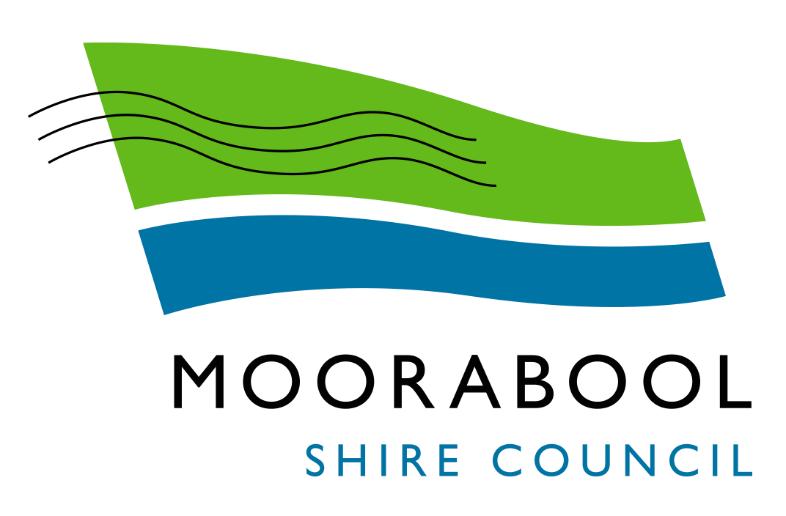 AGENDAOrdinary Council MeetingWednesday, 7 July 2021In accordance with s.395 of the Local Government Act 2020, this meeting will notbe available for public attendance, however will be streamed live via accessing theCouncil Internet site.AGENDAOrdinary Council MeetingWednesday, 7 July 2021In accordance with s.395 of the Local Government Act 2020, this meeting will notbe available for public attendance, however will be streamed live via accessing theCouncil Internet site.I hereby give notice that an Ordinary Meeting of Council will be held on:I hereby give notice that an Ordinary Meeting of Council will be held on:Date:Wednesday, 7 July 2021Time:6.00pmLocation:The Pavilion Room, Darley Civic HubSally JonesActing Chief Executive OfficerSally JonesActing Chief Executive OfficerRecommendationThat Council:Having reviewed the Mayoral and Councillor Allowances in accordance with Section 74 of the Local Government Act 1989, sets the Mayoral and Councillor allowances at $81,204 and $26,245 plus 9.5% (equivalent of superannuation guarantee contribution) respectively.Notes the Superannuation Guarantee Contribution is scheduled to increase to 10.0% from 1 July 2021.Resolves that the Mayoral and Councillor Allowances remain set at these amounts until a determination on the allowances has been made by the Victorian Independent Remuneration Tribunal.Level of EngagementStakeholderActivitiesLocationDateOutcomeConsultResidents and the General CommunityCall for Submissions under section 223 of the Local Government Act 1989Online & Public Notice3 June 2021Written submissions were invited until 1 July 2021 and no submissions were received.CommitteeMeeting DateCouncil RepresentativeMoorabool Growth Management Committee Meeting - Minutes3 March 2021All CouncillorsDevelopment Assessment Committee Meeting - Minutes21 April 2021All CouncillorsRecommendationThat Council receive the following Delegated Committee reports:1.	Moorabool Growth Management Committee Meeting Minutes 3 March 20212.	Development Assessment Committee Meeting Minutes 21 April 2021CommitteeMeeting DateCouncil RepresentativesLocal Business Advisory Committee9 March 2021Cr. Tatchell, Cr. DudzikLocal Business Advisory Committee13 April 2021Cr. Tatchell, Cr. DudzikLocal Business Advisory Committee11 May 2021Cr. Tatchell, Cr. DudzikRecommendationThat Council receive the following Advisory Committee reports:1.	Local Business Advisory Committee Meeting Minutes 9 March 20212.	Local Business Advisory Committee Meeting Minutes 13 April 20213.	Local Business Advisory Committee Meeting Minutes 11 May 2021RecommendationThat Council:1.	Notes the outcome of the Review of the RV Friendly Town Program.2.	Adopts the recommendation to lend support to local businesses with established infrastructure as opposed to actively participating in the RV Friendly Town program.Essential CriteriaLocationLocationLocationRotary ParkWerribee Vale RoadMill ParkProvision of appropriate parking within the town centre, with access to a general shopping area for groceries and fresh produce	  Gravel car park behind the Village Green within proximity to Bacchus Marsh Town CentreXGravel area within proximity to the Grant Street Shops but not in proximity to the Bacchus Marsh Town CentreXNot in proximity to the Town CentreProvision of short term, low cost overnight parking (24/48 hours) for self-contained recreational vehicles, as close as possible to the CBDXNot suitable, no supporting infrastructureXGravel area within proximity to the Grant Street Shops but not in proximity to the Bacchus Marsh Town CentreXNot suitable, no supporting infrastructureAccess to potable waterXCan be provided at a cost to CouncilXCan be provided at a cost to CouncilXCan be provided at a cost to CouncilAccess to a free dump point at an appropriate locationXCan be provided at a cost to CouncilXCan be provided at a cost to CouncilXCan be provided at a cost to CouncilDesirable CriteriaLocationLocationLocationRotary ParkWerribee Vale RoadMill ParkProvision of long-term parking or self-contained recreational vehiclesXOnly suitable for short term parking (no more than one day but not overnight)XOnly suitable for short term parking (no more than one day but not overnight)XOnly suitable for short term parking (no more than one day but not overnight)Access to medical facilities or an appropriate emergency service	Available within walking distance	Available within walking distance	Available within walking distanceAccess to a pharmacy or a procedure to obtain pharmaceutical products	Available within walking distance	Available within walking distance	Available within walking distanceVisitor Information Centre (VIC) with appropriate parking facilities	Available within walking distance	Available within driving distance	Available within driving distanceRV Friendly Town signs to be erected within the Town Centre	At a cost to Council	At a cost to Council	At a cost to CouncilRisk IdentifierDetail of RiskRisk RatingControl/sIndependent dump point is implementedNegative impacts on local businesses through loss of tradeHighDirect RV users towards businesses which have a dump pointFinancial – Inadequate funds to finish projectInadequate financial managementHighConsider range of options at a reduced costLevel of EngagementStakeholderActivitiesLocationDateOutcomeConsultationBacchus Marsh Caravan Park ManagerDiscussion on initiatives to support local businessPhoneAugust 2020Support for directing RV users toward businesses which have a dump pointConsultationPhoenix Park ManagerDiscussion on initiatives to support local businessPhoneAugust 2020Support for directing RV users toward businesses which have a dump pointRecommendationThat Council:1.	Adopts the Revenue and Rating Plan, shown as Attachment 1 to this report.2.	Makes the Revenue and Rating Plan publicly available on its Website.Level of EngagementStakeholderActivitiesDateOutcomeConsultCommunityDocument was publicly advertised post May Ordinary Meeting of Council and made available on the ‘Have your Say’ page.May 2021 to June 2021No submissions were made to the draft version of this documentRecommendationThat Council:1.	Endorses the Draft Naturestrip Policy and Naturestrip Guidelines for the purpose of public consultation, provided as Attachments 1 and 2 to this report.2.	Requests that a further report be presented to Council on completion of that consultation.Level of EngagementStakeholderActivitiesDateOutcomeConsultCouncil officersInternal working group meetings to develop a Draft Naturestrip Policy and Naturestrip Guideline.January – May 2021Developed Draft Naturestrip Policy & Naturestrip Guideline.Consult CouncillorsBriefing of Councillors to provide an overview of the Naturestrip Policy and Naturestrip Guideline. A report to Council seeking endorsement of the public exhibition process.July 2021Endorsement of the draft documents and proposed public exhibition process.ConsultCommunityPublic exhibition of the updated draft documents to allow for review and submissions by the community, to be taken into account in finalising the policy and guideline (4 weeks). July - August 2021Community feedback on the draft documents.ConsultCouncillorsA report to Council outlining the submissions received during the public exhibition process, providing an official response and overview of any required amendments.September 2021Final draft document presented to Council. InformCommunityFinal adopted document made available to the public on Council’s website.October 2021Final adopted Naturestrip Policy and Guideline made available and promoted.RecommendationThat Council receives the Mayor’s Report. RecommendationThat Council considers the confidential report listed below in a meeting closed to the public in accordance with Section 66(2)(a) of the Local Government Act 2020:22.1	Contract PA2008-0837 - Facility Cleaning Contract Extension